Datos generales de la dependenciaDatos generales del responsable en la Dependencia para el servicio socialDatos del Servicio SocialProyección  de actividades 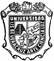 Universidad VeracruzanaFacultad de Estadística e InformáticaFormato de solicitud de Servicio Social Licenciatura en Informática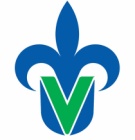 Nombre:Dirección:Ciudad:Estado:Teléfono:Correo electrónico:Sector:Nombre completo:Cargo:OficinaTeléfono:Alumnos solicitadosRequerimientos de conocimientos por parte del SSDescripción general de actividades y funciones a realizar relativas al perfil InformáticoObjetivo general:Objetivos inmediatos:Objetivos mediatos:Metodología:Días y horario que deberá asistir: MesActividadesFEBREROMARZOABRILMAYOJUNIOJULIOResponsable solicitante_____________________________Nombre y FirmaPuesto